التقرير السنوي للعام  2021 عن وضع وأعمال إدارة الإحصاء المركزي I - برنامج عمل ادارة الاحصاء المركزي للعام 2021 يتضمن برنامج عمل إدارة الإحصاء المركزي للعام 2021 الأنشطة التالية : مؤشر أسعار الاستهلاك في لبنان. المحاسبة الوطنية.مؤشر تكلفة أسعار مواد البناء السكني.تحضير مؤشر اسعار المنتج (PPI) بدعم تقني من صندوق النقد الدولي.تنفيذ المسح العنقودي متعدد المؤشرات (MICS) بتمويل كامل من اليونيسف والذي تأخر تنفيذه العام 2020 لمدة تسعة أشهر بسبب جائحة كورونا.إحتساب وإصدار مؤشرات الفقر المتعدد الأبعاد MPI بمساعدة تقنية من قبل البنك الدولي.تحضير دراسة مسح ميزانية الأسرة بتمويل ودعم تقني من البنك الدولي.تحضير دراسة تيويم مبطقتي المباني والمؤسسات على الأراضي اللبنانية كافة وتنفيذه في حال توفر الموازنة والتمويل الخارجي.تحديث مسح القوى العاملة عن طريق اتصالات هاتفية تجريها الادارة مع الاسر المعيشية "لتقييم تأثير الأزمة الاقتصادية والأزمة الصحية على العمالة وسوق العمل في لبنان" بعد  موافقة دولتكم رقم 1477/2 تاريخ 13/7/2020.II - الملخص التنفيذي للأعمال المنجزة للعام  2021بالرغم من الظروف الاقتصادية والاجتماعية والصحية الصعبة التي تمر بها البلاد وعدم توفر الكهرباء والمياه في ادارة الاحصاء المركزي تمكنت الادارة، عبر عمل بعض موظفيها الذين تحملوا تكاليف إضافية من اشتراك في المولد الكهربائي والانترنت والاتصالات من منازلهم لتأمين احتياجات الدراسات وتمكنوا من تحقيق الانجازات التالية : عدم الانقطاع عن إصدار مؤشر اسعار الاستهلاك بشكل دائم ومستمر.تحضير تقارير مستمدة من نتائج المسح الوطني للقوى العاملة والاحوال المعيشية للأسر الذي أجرته الادارة بين عامي 2018 و2019.  هذه التقارير هي بمثابة جهد تعاوني بين الادارة وبرنامج الأمم المتحدة الإنمائي وتشمل الاقضية اللبنانية الستة والعشرين.الحصول على جائزة القمة العالمية لمجتمع المعلومات 2021 من بين 1260 مشروع عالمي.انجاز تقرير حول واقع المرأة.التحضير لدراسة الفقر المتعدد الابعاد.التحضير لدراسة تقييم تأثير الازمة الاقتصادية والازمة الصحية على العمالة وسوق العمل في لبنان والتي بدأت الادارة بتنفيذها في كانون الثاني 2022.إستكمال تقرير مسح القوى العاملة والاوضاع المعيشية للأسر داخل المخيمات الفلسطينية.إنجاز دراسة برنامج المقارنات الدولية بالتعاون مع الاسكوا.أما أسماء الموظفين فهي : ليليان نصر – سماح شريف – هيفاء مدقّة الحسيني – ميساء ضاهر – علي حمية – أمينة بصبوص – نادين صليبا – زياد عبد الله – اليصار ناصر – رنا ملاعب – سحر زيدان – حسانه داود – اسعد غصوب – زينب شهاب – البير خليل – هلا حمود – جمال حراجلي – مرلين باخوس – علي سعد – ساندرا كنعان ورانيا خليل.أولا- الأوضاع الإداريةمصلحة الديوان : توزعت أعمال مصلحة الديوان خلال العام  2021 كما يلي :أ – الدائرة الادارية :اعتبار السيد فيكان نرسيس اشكاريان – اختصاصي في الجغرافيا مستقيلا من الخدمة اعتبارا من 1/1/2021 بموجب المرسوم رقم 7882 تاريخ 18/6/2021 (استرداد المرسوم  رقم 7465 تاريخ 19/2/2021 واعتبار موظف في ملاك ادارة الاحصاء المركزي مستقيلا من الخدمة) .صدر القرار رقم 1/م.ت تاريخ 13/1/2021 الرامي الى تجديد وضع المحرر– السيدة كارول أبي نادر خارج الملاك من أجل إلحاقها بهيئة ادارة السير والآليات والمركبات، لمدة سنة واحدة  اعتبارا من 21/1/2021.صدر القرار رقم 9/م.ت تاريخ 29/4/2021 الرامي الى استفادة الاختصاصي في ادارة الاعمال -  السيدة روى حمود من اجازة بدون راتب لمدة شهر واحد اعتبارا من 1/6/2021.صدر القرار رقم 155/م.ت تاريخ 18/12/2019 الرامي الى تجديد وضع الاختصاصي في الجغرافيا – السيد فيكان اشكاريان خارج الملاك من أجل إلحاقه بمنظمة اليونيسف، لمدة سنة واحدة اعتبارا من 1/1/2020.صدر قرار مجلس الخدمة المدنية رقم 504 تاريخ 15/10/2020 الرامي الى إحالة المستكتب منى عطالله أبومفلح الى التقاعد لبلوغها السن القانونية بتاريخ 20/1/2021.احيلت المتعاقدة فاطمة عبد الحميد بيضون الى التقاعد لبلوغها السن القانونية بتاريخ 1/2/2021.صدر القرار رقم 10/م.ت تاريخ 7/5/2021 الرامي الى إعطاء اجازة بدون راتب للسيد علي مهدي علي حسن  لمدة ثلاثة أشهر ابتداء من 26/7/2021. والقرار رقم 12/م.ت تاريخ 19 أيار 2021 الرامي الى اعطاء اجازة بدون راتب للسيد علي مهدي علي حسن لمدة ثلاثة أشهر ابتداء من 26/10/2021.صدر القرار رقم 17/م.ت تاريخ 9 حزيران 2021 الرامي الى تجديد وضع السيد رافي شيرنيان خارج الملاك بناء على طلبه لمدة خمس سنوات ابتداء من 26/9/2021 من اجل الحاقه بالاسكوا.صدر القرار رقم 16/م.ت تاريخ 9 حزيران 2021 الرامي الى تجديد وضع السيدة وفاء أمين خارج الملاك بناء على طلبها لمدة خمس سنوات ابتداء من 1/10/2021 من اجل الحاقها بالجامعة اللبنانية.صدر القرار رقم 24/م.ت تاريخ 1/7/2021 الرامي الى وضع الآنسة نسرين التنير خارج الملاك بناء على طلبها لمدة ستة أشهر ابتداء من 5/7/2021 من اجل الحاقها بالاسكوا.صدر القرار رقم 31/م.ت تاريخ 29/7/2021 الرامي الى تجديد وضع السيدة ايفا الحاج شحادة خارج الملاك بناء على طلبها لمدة سنة ابتداء من 1/10/2021 من اجل الحاقها بالجامعة اللبنانية.صدر القرار رقم 45/م.ت تاريخ 6/10/2021 الرامي الى إعطاء اجازة بدون راتب للآنسة زينب البزال لمدة ثلاثة أشهر ابتداء من 3/1/2022 ويسمح لها بقضائها خارج الاراضي اللبنانية. وجدد العمل بهذا القرار بالقرار رقم 51/م.ت تاريخ 20/10/2021 لمدة ثلاثة أشهر ابتداء من 3/4/2022.غادرت السيدة سعاد نايف حرشي مركز عملها في ادارة الاحصاء المركزي عند نهاية الدوام الرسمي يوم الاثنين الواقع فيه 19/7/2021 لبلوغها السن القانونية بعد صدور قرار مجلس الخدمة المدنية رقم 90 تاريخ 18/3/2021. 	هذا، ونرفق لجانبكم ربطا هيكلية ادارة الاحصاء المركزي .ب- دائرة المحاسبة :	بلغ عدد الحجوزات المنجزة 65 حجزا وعدد التصفيات 105 تصفية، كما تمّ إعداد مشروع موازنة الادارة للعام 2022.ج – دائرة التجهيزات واللوازم :مشكلة المبنى  بتاريخ 21/1/2019 أرسلت ادارة الاحصاء المركزي كتابين تعرض فيهما المشاكل المستمرة في مقر ادارة الاحصاء المركزي.  الأول موجه الى دولة رئيس مجلس الوزراء ويحمل الرقم 159/1 تاريخ 21/1/2019 والثاني موجه الى ادارة الابحاث والتوجيه يحمل الرقم 159/2 تاريخ 21/1/2019.  وهذه المشاكل هي : المياه المالحة من البئر الارتوازي، تسرب مياه الامطار من النوافذ، تسرب مياه الامطار الى المصعد الكهربائي مما يعرض مستخدميه الى خطر الصدمة الكهربائية ووجود مخزن للجلديات في الطوابق السفلية للمبنى مما يؤدي الى انبعاث روائح كريهة وسامة من مواد معالجة الجلد.هذا، ولقد تم الطلب من الجهة المالكة معالجة موضوع تسرب المياه الى المصعد الكهربائي والطلب من وزير الأشغال العامة والنقل العودة الى الشركة التي التزمت تقطيع المبنى لحل مشكلة تسرب المياه من النوافذ. وقد تمت معالجة هاتين المشكلتين من قبل الجهات المختصة، الا أن معالجة تسرب المياه من النوافذ لم تنجح.وكذلك مشكلة المياه المالحة لم تحل لغاية تاريخه نظرا لعدم إقدام السيد ناظم عطوي على    طلب اشتراك من مياه جبل لبنان.  تقدم السيد ناظم عطوي، عبر رئاسة مجلس الوزراء، بطلب دفع مستحقات إشغال الادارة منذ تاريخ 20/1/2016 ولغاية 19/1/2020 مع ما يعود له من خدمات مشتركة وذلك بإسمه الشخصي باعتباره المالك الوحيد للعقار.  وقد أرفق بطلبه عدة مستندات من ضمنها إفادة عقارية صادرة بتاريخ 19/1/2019 تفيد بانتقال الملكية الى إسمه الشخصي.  بينما تقدم السيدان محمد وعلي عطوي من الادارة بكتاب سجل تحت رقم 321 تاريخ 5/2/2019 يتضمن طلب دفع المبالغ المتوجبه منذ 20/1/2016 ولغاية تاريخه مناصفة بين السيد ناظم عطوي من جهة والسادة محمد وعلي وأديب وجواد وبلال عطوي من جهة ثانية استنادا الى عقد مصالحة وقع بين الجهتين.ولقد تم إرسال هذين الطلبين الى دولة رئيس مجلس الوزراء بالكتاب رقم 366 تاريخ 11/2/2019.تمت استشارة هيئة التشريع والاستشارات في وزارة العدل وجاء الرد بالرأي رقم 307/2019 تاريخ 3/5/2019 بأنه يتوجب على الادارة ان تدفع بدل الايجار الى السيد علي عطوي عن فترة تملكه ثم الى السيد ناظم عطوي عن فترة تملكه للعقار.تقدم السيد علي عطوي بكتابه المؤرخ في 18/6/2019 من ادارة الاحصاء المركزي بطلب عدم دفع أي بدلات إيجار عن العقار رقم 166 من منطقة الحدث العقارية.  أرسل هذا الكتاب الى دولة رئيس مجلس الوزراء بالكتاب رقم 1716 تاريخ 19/6/2019.  إلا أن الرد جاء من الشؤون القانونية في رئاسة مجلس الوزراء بالرأي رقم 131/2019 تاريخ 2/7/2019 المتضمن التأكيد على ما ورد في رأي هيئة التشريع والاستشارات رقم 307/2019 تاريخ 3/5/2019.وعليه، قامت الادارة بتحضير عقد مصالحة لإشغال المبنى بإسم علي عطوي للفترة الممتدة من 19/1/2017 ولغاية 30/6/2017 (تاريخ انتقال ملكية المبنى الى السيد ناظم عطوي) وطالبته بإيداعها إفادة تحويل مصرفي من أجل تصفية عقد الإيجار رقم 128 تاريخ 20/1/2016 والذي يغطي الفترة الواقعة بين 20/1/2016 و19/1/2017.  إلا أن السيد علي عطوي رفض تلبية طلب الادارة لجهة تأمين الافادة أو توقيع مشروع عقد المصالحة لغاية تاريخه.  لا بل تقدم باستدعاء عبر محاميه يطالب بتجميد دفع بدلات ايجار العقار 166 من منطقة الحدث العقارية وحبسها تحت يد ادارة الاحصاء المركزي لحين البت بالشكوى الجزائية المتعلقة بملكية العقار المذكور.  إذ أن السيد ناظم عطوي تقدم بشكوى جزائية بوجه السيد علي عطوي بجرم التزوير.  كما أن السيد علي عطوي تقدم بشكوى ضد السيد ناظم عطوي بجرمي الاحتيال وإساءة الأمانة.هذا، ولقد كانت الادارة قد قامت أيضا بتحضير مشروع عقد مصالحة إشغال مقر ادارة الاحصاء المركزي للفترة الممتدة من 1/7/2017 ولغاية 20/1/2019 بإسم السيد ناظم عطوي، مالك المبنى وأودعته مشروع عقد إيجار المقر لعام 2019 إلا أنه لم يعدهما الى الادارة لغاية تاريخه.قامت الادارة بتحضير مشروع عقد إيجار مقر ادارة الاحصاء المركزي وأرسلته الى دولة رئيس مجلس الوزراء ليضع ملاحظاته عليه تمهيدا لعرض مشروع العقد على الجهة المالكة.تقدم السيد ناظم عطوي باعتراض على مشروع عقد المصالحة للفترة الممتدة من 1/7/2017 ولغاية 19/1/2019 وطالب أن تشمل فترة عقد المصالحة كامل فترة الايجار أي من 20/1/2016 ولغاية تاريخه أي أنه طالب أن يضاف الى عقد المصالحة فترة تملك أخيه علي عطوي لمقر ادارة الاحصاء المركزي.  كما طالب بأن يضاف بند الخدمات المشتركة الى مشروع عقد المصالحة.أرسل إعتراض السيد عطوي الى رئاسة مجلس الوزراء حيث تم التأكيد على عدم إمكانية دفع بدل إشغال الادارة لمقرها للسيد ناظم عطوي الا عن فترة تملكه.هذا، ولقد ارسلت ادارة الاحصاء المركزي الى السيد ناظم عطوي الكتاب رقم 2955 تاريخ 20/11/2019 الذي تطلب فيه تزويدها بمولد كهربائي بقوة 200 KVA مع تأمين المازوت له حتى تتمكن الادارة من إدراج بند الخدمات المشتركة في مشروع عقد مقر الادارة للعام 2020.  إلا أن السيد عطوي لم يقدم على تأمين المولد الكهربائي لغاية تاريخه.  كما أرسلت الكتاب رقم 3383 تاريخ 30/12/2019 الذي تطلب فيه من السيد ناظم عطوي تقديم شرح وبالتفصيل حول الخدمات المشتركة التي قام بتقديمها الى ادارة الاحصاء المركزي والذي يطلب على أساسها دفع مبلغ الخدمات المشتركة ضمن بدلات الايجار في عقود المصالحة السابقة إذ أنه وبحسب الادارة أن هذا البند موجود في عقد الإيجار الأساسي ولكن الادارة لم تستفد منه خلال السنوات السابقة حتى تتمكن من إدراجه في مشاريع عقود المصالحة.    وعادت الادارة وذكرت السيد عطوي بضرورة تقديم مبرراته لطلبه بدلات الايجار لمقر ادارة الاحصاء المركزي إلا أن جواب السيد عطوي جاء بكتابه المؤرخ في 23/7/2020 أنه ثابر على تقديم باقي الخدمات المشتركة باستثناء المولد الكهربائي دون أن يفصل ما هي هذه الخدمات المشتركة والتي هي بنظر الادارة غير موجودة وأصر على مبلغ 33 ألف دولار أميركي بدلا للخدمات المشتركة.كما أن الادارة عادت وأصرت على السيد علي عطوي بكتابها رقم 855 تاريخ 30/6/2020 على السير بموضوع عقد المصالحة العائد له إلا أنه رفض.وعليه، أرسلت الادارة تفصيلا بهذه المشكلة الى ديوان المحاسبة بكتابها رقم 898 تاريخ 3/7/2020 وشرحت فيه المشاكل التي تعترضها حول دفع بدلات إيجار مقر ادارة الاحصاء المركزي.  وطلبت من ديوان المحاسبة إبداء الرأي وإعطائها التوجيه المناسب لناحية دفع المستحقات.  وأمام واقع عدم تمكن الادارة من الوصول الى حل مع السيدين علي وناظم عطوي.  تقترح ادارة الاحصاء المركزي تدخل كل من رئاسة مجلس الوزراء، كون دولة رئيس مجلس الوزراء هو الجهة المخولة بالتوقيع على عقود المصالحة، والتفتيش المركزي وإدارة الأبحاث والتوجيه لإيجاد حل لهذه المعضلة.ولقد حاولت مدير عام ادارة الاحصاء المركزي ، خلال العام 2021 ، الاتصال بالسيد ناظم عطوي لثلاث مرات دون التمكن من محادثته لبت الخلاف.  كما قامت الادارة بتوجيه كتاب الى أمين عام مجلس الوزراء تطلب فيه اعطائها التوجيه المناسب حول كيفية وضع المبلغ المتوجب دفعه كبدل إيجار بشكل إيداع بكتابها رقم 503 تاريخ 19/7/2021.  كما توجهت بكتاب الى وزارة المالية رقم 504 تاريخ 19/7/2021 لإعطائها التوجيه المناسب بهذا الخصوص أيضا.  إلا أن أي جواب لم يرد لغاية تاريخه.شراء لوازم قرطاسية : 	قامت الادارة بشراء لوازم قرطاسية من مكتبة حليم بقيمة ثلاثة ملايين ليرة لبنانية، وتمت عملية الشراء عن طريق الفاتورة رقم 829 تاريخ 7/12/2021اللوازم التي تم شراؤها هي :أوراق A4.أقلام حبر ناشف لون أزرق (Bic).مغلفات نيلون.Stick on.أقلام رصاص.استدراج عروض لتلزيم أعمال التنظيفات في مبنى الادارة :بتاريخ 14 كانون الاول 2021، أجرت ادارة الاحصاء المركزي استدراج عروض لتلزيم أعمال التنظيفات في مبنى الادارة، لم يتقدم أي عرض وبالتالي إعتبر لاغيا على ان يتم إعداده للمرة الثانية، ونظرا لضيق الوقت وانتهاء العام 2021، تقرر تأجيله الى بداية العام 2022.جدول عقود الصيانة لعام 2021ثانيا- التعاون مع الوزارات والمؤسسات العامة والخاصة والمنظمات الدولية خلال العام 2021  تتعاون وتنسق إدارة الإحصاء المركزي مع الإدارات والمؤسسات العامة والخاصة والمنظمات الدولية على الشكل التالي :1- الإدارات والمؤسسات العامة 2 - المؤسسات الخاصة رابعا - الأعمال المنجزة خلال العام 2021 أعمال مصلحة إحصاءات القطاع المنزلي والاجتماعيترجمة للغة العربية للتقارير الإحصائية للأقضية التي سبق ان تم نشرها باللغة الانكليزيةخلال العام 2020 تم اعداد بالتنسيق مع  UNDPمنشور خاص بكل قضاء من الأقضية الستة وعشرين في لبنان وذلك بالاستناد لمسح القوى العاملة والأحوال المعيشية للأسر 2018-2019 وقد تم تحضير البيانات والجداول والمؤشرات اللازمة لإعطاء نبذة وافية عن واقع كل قضاء في لبنان ومقارنته بالمستوى الوطني واستمرت فترة كتابة التقاريرباللغة الانكليزية، وتم استكمال العمل على الترجمة العربية ومراجعة التقارير خلال العام 2021 ونشرها على موقع الادارة في 29/6/2021 على الرابط التالي  :http://www.cas.gov.lb/index.php/component/content/article/79-english/222-district-statistics-based-on-the-labour-force-and-household-living-conditions-survey-2018-2019وتجدر الاشارة الى أن العمل كان يكون عن بُعد  بين فريق عمل الادارة المؤلف من هيفاء الحسيني، ميساء ضاهر، أمينة بصبوص، علي حمية وروى حمود وبين فريق عمل UNDP.وبالاضافة الى التقارير المكتوبة تم اعداد فيديو مصور لشرح أهم نتائج التقاريروآلية العمل  ونشر الفيديو على صفحة الادارة وعلى صفحة UNDP للاطلاع على الفيديو:http://www.cas.gov.lb/images/homeslides/District_Statistics.mp4   استكمال تحضير لمسح القوى العاملة 2021تم اعداد استمارة بالتنسيق مع منظمة العمل الدولية لتحديث البيانات للأفراد المتعلقة بالعمل الذين تم جمع بياناتهم خلال الربع الاخير من مسح القوى العاملة والأحوال المعيشية للأسر 2018-2019 وذلك عبر الاتصال بهم هاتفيا لمعرفة أثرالأزمة الاقتصادية التي ألمت بلبنان والتي من الممكن أن تعكس ظلالها على واقع العمل في لبنان ، ومن ثم تم إعداد برنامج جمع بيانات بواسطة CSPro، وتم التأكد من صحة البرنامج، وذلك من خلال الاجتماع دوريا عن بُعد  بين فريق عمل الادارة ميساء ضاهر وهيفاء الحسيني وبين فريق عمل منظمة العمل الدولية، وتم تدريب المحققين على الاستمارة والبرنامج، وبدأ العمل  الفعلي على جمع البيانات من الأسرحضوريا بإشراف ميساء ضاهر في مبنى الادارة منذ 27/12/2021.ويقوم فريق الادارة للترميز المؤلف من هيفاء الحسيني، أمينة بصبوص، إبتسام الجوني، علي خريس، يونس الكجك وروى حمود، بالعمل اليومي من المنزل على ترميز المهن وقطاع النشاط الاقتصادي والتخصص الجامعي للأفراد.العمل على إعداد مؤشر الفقر المتعدد الأبعاداستمر التنسيق السابق مع البنك الدولي من أجل إعداد مؤشر الفقر المتعدد الأبعاد بالاستناد على البيانات غير الأسمية من مسح القوى العاملة والأحوال المعيشية للأسر 2018-2019  المنشورة على موقع الادارة، وكذلك يتم الاجتماع بفريق عمل البنك الدولي عن بُعد ضمن مهمة مساعدة تقنية يقدمونها لفريق عمل ادارة الاحصاء المركزي المؤلف من ميساء ضاهر، هيفاء الحسيني، علي حمية وأمينة بصبوص، وتم الاتفاق على مختلف أبعاد ومؤشرات الفقربالاضافة لكتابة تقرير حول منهجية العمل وكيفية احتساب المؤشرات.اعداد تقرير حول واقع المرأة والرجل في لبنانقامت ادارة الاحصاء المركزي بالتعاون مع UNDP  بإعداد تقرير عن واقع المرأة والرجل في لبنان مبني بشكل اساسي على المسوحات التي قامت بها الادارة منذ 2004 حتى الآن بالاضافة لبيانات من مختلف الوزارات والمؤسسات، وتم نشر هذا التقرير في 20/10/2021 من خلال تنظيم حلقة نقاش عقدت في فندق الموفنبيك لمناقشة أهم نتائج التقرير.وتجدر الاشارة الى أن العمل كان يكون عن بُعد  بين فريق عمل الادارة المؤلف من ميساء ضاهر وهيفاء الحسيني وعلي حمية وفريق عمل UNDP.للإطلاع على التقرير على الرابط التالي :http://www.cas.gov.lb/images/Publications/Gender/GENDER%20REPORT.pdfاعداد منصة مشتركة مع الاسكوا لنشر مؤشرات أهداف التنمية المستدامةشاركت إدارة الاحصاء المركزي في المنصة المعدة من قبل الاسكوا للدول العربية لنشر مؤشرات أهداف التنمية المستدامة من خلال تقديم كافة المؤشرات المتاحة من جميع المسوح والمؤشرات والدراسات المعدة من قبل ادارة الاحصاء المركزي وذلك من خلال التنسيق عن بُعد  بين فريق ادارة الاحصاء المركزي المؤلف من هيفاء الحسيني وميساء ضاهر وفريق الاسكواللإطلاع على المنصة على الرابط التالي :https://escwa.cas.gov.lb/البدء بالتحضير للمسح العنقودي متعدد المؤشرات 2022خلال العام 2022 ستقوم ادارة الاحصاء المركزي بالتعاون مع اليونيسف بإعداد المسح العنقودي متعدد المؤشرات2022، وخلال العام 2021 بدأ التحضير والتنسيق لهذا المسح من خلال عقد اجتماعات دورية مع اليونيسف.المشاركة بأكاديمية منظمة من قبل المركز الدولي للتدريب التابع لمنظمة العمل الدوليةشارك كل من ميساء ضاهر وهيفاء الحسيني من قبل ادارة الاحصاء المركزي عن بُعد بدورة بعنوان :أكاديمية 2021 لإحصاءات سوق العمل وتحليلها  منظمة من قبل المركز الدولي للتدريب التابع لمنظمة العمل الدولية  (ITC)   وذلك خلال الفترة الممتدة من 8/11/2021 حتى 17/12/2021.تزويد المستخدمين بجداول إحصائية بالإضافة الى جميع المهام السابقة، استمر فريق العمل في إدارة الاحصاء المركزي خلال سنة 2021 بتزويد المستخدمين من وزارات وباحثين ومنظمات دولية ومؤسسات حكومية،  بالجداول والمؤشرات الإحصائية المطلوبة وفقاً لأحدث التصانيف الدولية الموحدة مع مراعاة مبدأ احترام سرية البيانات.أعمال مصلحة التنسيق والمحاسبة الوطنيةالمحاسبة الوطنيةقام فريق عمل مصلحة المحاسبة الوطنية المؤلف من ليليان نصر – نادين صليبا وسماح شريف خلال العام 2021 بالأعمال التالية :جمع البيانات الربعية المتوفّرة العائدة للنصف الأول من العام 2021، كما البيانات الربعية والسنوية النهائية للعام 2020 ومعالجتها.العمل على احتساب الناتج المحلّي للعام  2020 ومحاولة  إجتياز التأثيرات السلبية للأزمة الإقتصادية على آلية عمل نظام المحاسبة الوطنية المعتمد.إعادة إحتساب بيانات الإستيراد والتصدير المنشورة مع مراعاة تأثير سعر صرف السوق. إجراء تعديلات ضرورية على نظام  المحاسبة الوطنية للتعامل مع التضخّم الحاصل في الأسعار وتأثيره على جودة البيانات المحتَسبة. إجتماعات تعاون مع قسم ميزان المدفوعات في مصرف لبنان ومع شركة  CREAL للإحصاءات الزراعية ومع خبراء صندوق النقد الدولي.تستفيد مصلحة التنسيق والمحاسبة الوطنية إبتداءً من 15 تشرين الاول 2021 ولغاية تاريخ إعداد هذا التقريرمن مساعدة تقنية ممولة من برنامج الامم المتحدة الانمائي UNDP، تهدف إلى انجاز الحسابات القومية للعام ٢٠٢٠، حيث تطرح عدة تحديات بسبب الازمة الصحية العالمية بالاضافة الى الازمة الاقتصادية والظروف الصعبة التي يمر بها لبنان وعدم توفر البيانات الضرورية المتعلقة بارتفاع سعرالصرف وتكلفة الاجراءات الاستثنائية التي تهدف إلى دعم استيراد بعض البضائع الاساسية والضرورية. يقوم الفريق بمتابعة هذه المهمة مع الخبير السيد تيم جونز بالاضافة الى استشارة الخبير من صندوق النقد الدولي السيد عصام السماك وذلك بمعدل ٢-٣ اجتماعات اسبوعيا للفريق مجتمعا  او لكل عضو من الفريق على حدة بسبب تضارب اوقات التغذية بالتيار الكهربائي.  تجري هذه الاجتماعات ابتداء من الساعة السادسة صباحا (علما ان السيد تيم جونز متواجد في ماليزيا والسيد عصام السماك في كندا) بالاضافة الى الحضور الى المكاتب في الادارة يوم في الاسبوع على الاقل، بحسب الحاجة وبحسب القدرة على ذلك، بسبب تكلفة النقل العالية من جهة، وعدم توفر التيار الكهربائي والانترنت بشكل دائم في الادارة. هذا الأمر يدفع فريق المحاسبة الوطنية لاستخدام مواردهم الخاصة من كهرباء وخدمة انترنت بهدف تأمين استمرارية العمل وانجازالحسابات القومية بالشكل الافضل والذي يراعي المعايير والتوصيات الدولية.ان هذه المساعدة التقنية مستمرة حتى نهاية شهر شباط 2022 مبدئيا.من ناحية أخرى، شارك موظّفو المصلحة عن بعد، في عدّة دورات تدريبية وفي ورش عمل بهدف تنمية القدرات واعتماد المنهجيات والمعايير الدولية المطلوبة في تحليل واحتساب المؤشرات الإقتصادية وأبرزها :Les déplacements domicile-travail (10 Février – INSEE)Indicateurs et tendancesd’éfficacitéénergétique au Liban (2 Mars– ALMEE)Transport collectif et mobilitéurbaine au Liban (16 Mars – ALMEE)METAC mission on Sector Accounts (19-30 April – METAC) ) تجميع بيانات الانفاق خلال فترة الجائحة21-22 June –ESCWA)ندوة تأسيسية نحو نظام الحسابات القومية(عبر الانترنت) (ESCWA 5 July)الاجتماع الرابع للجنة الفنية الاستشارية للإحصاءات الاقتصادية (عبر الانترنت) (ESCWA 6-7 July)تتلقّى مصلحة التنسيق والمحاسبة الوطنية مساعدة تقنية مستمرّة من قبل مركز الشرق الأوسط للمساعدة التقنية METAC  التابع لصندوق النقد الدولي  (IMF)بهدف مراجعة المنهجيات المعتمدة والسعي إلى تطويرها. وقد تم التنسيق مع الخبراء خلال العام 2021، بهدف محاولة التكيّف مع الظروف الإستثنائية ومعالجة البيانات ضمن المنهجية الصحيحة، لا سيّما في احتساب الدعم ضمن الناتج المحلّي.  كما جرى اقتراح تطوير طريقة نشر البيانات التي تتعلّق بالحسابات الخاصّة بالقطاع العام و"ببقية العالم".ولكي يتمكّن فريق العمل من إصدار أرقام المحاسبة الوطنية، يستخدم هذا الفريق معلومات متعددة من مصادر إدارية ومن مسوح وإحصاءات أنتجتها وتستمر في انتاجها إدارة الإحصاء المركزي. وتعتبر البيانات التي تنتج عن المسوح الاقتصادية وعن مسح ميزانية الأسرة التي قامت بها إدارة الإحصاء المركزي بالإضافة إلى مؤشر اسعار الاستهلاك من أبرز مصادر المعلومات المستخدمة داخليًا.كما ترتكز الإدارة على معلومات احصائية مجمعة في وزارة المالية والجمارك اللبنانية، متعلقة بالضريبة على القيمة المضافة وبيانات التجارة الخارجية.  وقد وضعت اسساً لتحليل هذه البيانات للتمكن من استخدامها كمؤشرات لتطور النشاط الاقتصادي فصلياً وسنوياً في عدد من القطاعات الاقتصادية.بهدف حث الجهات المعنية على توفير المعلومات الضرورية لإنجاز الحسابات القومية، أصبحت طلبات الحصول على البيانات توجَّه مباشرة عبر كتب من الأمانة العامة لرئاسة مجلس الوزراء إلى المصادر المعنية من وزارات ومؤسسات بشكل دوري.من أهم هذه المصادر: شركة كهرباء لبنان، وشركة طيران الشرق الأوسط، وإدارة حصر التبغ والتنباك، والبنك المركزي، ووزارة الاقتصاد (قطاع التأمين)، والصندوق الوطني للضمان الاجتماعي، والمركز التربوي للبحوث والإنماء بالإضافة إلى مصادر أخرى.جرى التنسيق في السنوات الماضية مع وزارة المالية التي استفادت من مشروع ممول من الاتحاد الأوروبي ساهم في اعداد مذكرة تفاهم لتبادل المعلومات بين وزارة المالية وإدارة الإحصاء المركزي في موضوع الإحصاءات التي يحتاجها الطرفين للقيام بمهامهما. من  شأن هذه المذكرة تسهيل حصول الإدارة على البيانات التي تحتاجها للحسابات القومية بشكل دوري من دون الضرورة إلى تكرار طلبها، والعمل على توقيع المذكرة ما زال قيد المتابعة.أعمال مصلحة احصاءات قطاع الانتاججمع الاسعار واستخراج الرقم القياسي لاسعار الاستهلاك بالرغم من الظروف الاقتصادية الصعبة التي يمر بها لبنان، استمر فريق عمل مؤشر الأسعار المؤلف من زياد عبدالله – اليصار ناصر – رنا ملاعب – حسانة داود وسحر زيدان بجمع الأسعار من كافة نقاط البيع الموجودة في جميع محافظات لبنان. وقد عكس المؤشر بشكل حقيقي الارتفاع الكبير في الأسعار ومدى قساوة هذا التغيير في جميع بنود الاتفاق.  حيث وصل هذا الارتفاع الى اكثر ن 2000% في بعض البنود.لذلك وضعت الإدارة الخطط المدروسة لتأمين حسن واستمرارية سير العمل، حيث تم وضع خادم في شركة IDM للعمل عن بعد واحتساب المؤشر وإصداره متى أمكن.كما قام المحققون بجمع الأسعار من خلال التابلت والبرنامج المعد من قبل فريق المبرمجين في الإدارة وإرسالها عبر الانترنت، الأمر الذي ساعد على تأمين الأسعار في وقتها دون الحاجة إلى الحضور إلى الإدارة .ولتوضيح تأثير الأزمة الاقتصادية على الأسعار أعدت إدارة الإحصاء المركزي سلسلة تحليلية   توضح من خلالها التضخم الإجمالي أو التراكمي للفترة المحددة. والغرض من هذه الارقام هو إبراز تأثير الأزمة على الأسعار التي يدفعها المستهلكون وهي على الشكل التالي :إجمالي التضخممعدل التضخم من كانون الأول 2018 إلى تشرين الثاني 2021 = 632٪معدل التضخم من كانون الأول 2019 إلى تشرين الثاني 2021 = 584٪.معدل التضخم من كانون الأول 2020 إلى تشرين الثاني 2021 = 178٪.معدل التضخم السنوي (نهاية الفترة - كانون الأول  إلى كانون الأول  )معدل التضخم لعام 2018 = 4٪معدل التضخم لعام 2019 = 7٪معدل التضخم لعام 2020 = 145٪معدل التضخم لعام 2021 تشرين الثاني 2021 = 178٪.التضخم الإجمالي للأغذية والمشروبات غير الكحوليةمن كانون الأول 2018 إلى تشرين الثاني 2021 = 2372٪من كانون الأول 2019 إلى تشرين الثاني 2021 = 2152٪من كانون الأول 2020 إلى تشرين الثاني 2021 = 348٪إجمالي التضخم للملابس والأحذيةمن كانون الأول 2018 إلى تشرين الثاني 2021 = 2146٪من كانون الأول 2019 إلى تشرين الثاني 2021 = 1814٪من كانون الأول  2020 إلى تشرين الثاني 2021 = 190٪إجمالي التضخم للصحةمن كانون الأول 2018 إلى تشرين الثاني 2021 = 457٪من كانون الأول 2019 إلى تشرين الثاني 2021 = 457٪        من كانون الأول  2020 إلى تشرين الثاني 2021 = 374٪وبالرغم من هذه الانجازات الا ان فريق عمل المؤشر يعاني من تحديات كثيرة منها :النقل : بسبب أزمة المحروقات وارتفاع أسعارها أصبحت كلفة النقل والحصول على البنزين عبئا كبيرا على المحققين في داخل بيروت وخارجها. فمنهم من ينتظر طويلا في المحطات ويتحمل خطر المشاكل الامنية فيها ومنهم من يستعمل سيارات الأجرة وبالحالتين  هناك كلفة عالية من الصعب تحملها.إقفال المحلات : بسبب فقدان مادة المازوت وتقنين الكهرباء أصبح من الصعب على المحققين معرفة الأوقات التي تفتح فيها نقاط البيع، الأمر الذي أدى إلى صعوبة جمع البيانات في وقتها. فبعض المحققين في محافظة الشمال مثلا ينتقل إلى نقاط البيع ويقطع مسافات طويلة للوصول إليها ويفاجأ بأنها مقفلة بسبب انقطاع التيار الكهربائي المشاكل الامنية وتسكير الطرقات : لقد تعرضت المحافظات اللبنانية الى العديد من المشاكل الامنية من تسكير للطرقات واقفال للمحلات التجارية والمحطات التي تعتبر نقاط بيع للمحققين. لذلك كان هناك تحدي للمحققين في جميع المحافظات للوصول إلى نقاط البيع وجمع الأسعار في وقتها. التغيير السريع للأسعار : بسبب ارتفاع الدولار بشكل مستمر لم تعد العديد من نقاط البيع تضع أسعارا للسلع حتى تتم عملية التغيير بشكل آلي. فأصبحت عملية جمع البيانات عملية شاقة على المحققين إذ عليهم أن يحملوا السلع إلى أجهزة تحديد السعر، إن وجدت، وتحمل تذمر العاملين وبعض الاحيان الزبائن في نقطة البيع.الكهرباء : ان انقطاع الكهرباء أدى إلى عدم نشر المؤشر في بعض الأشهر في وقته. فبالرغم من وجود مولد كهربائي لم تستطع الإدارة تشغيله بسبب عدم توفر مادة المازوت. كما أن العاملين عن بعد لم يستطيعوا أن يؤدوا عملهم بسبب هذا الانقطاع الكبير للكهرباء حيث تقتصرالتغذية في أغلب الأوقات على ساعة او ساعتين في اليوم.التسرب الوظيفي : بسبب تدني الأجور وعدم قدرة الموظف على تحمل الأعباء  المالية المطلوبة منه أصبح البحث عن وظيفة أخرى في المنظمات الدولية أو في خارج لبنان همّ العديد من الموظفين. لذلك عمد بعض العاملين في فريق عمل المؤشر الى أخذ إجازات إدارية لترك الإدارة لاحقا.لذلك وحرصا من الإدارة على حل هذه التحديات التي تعرفها وتعيي نتائجها فقد قامت ببعض الاجراءات من زيادة بدل التنقلات بما يتناسب مع كلفة النقل التي يتحملها المحققين بقدر إمكانياتها المتاحة.مشروع دراسة مؤشر تكلفة مواد البناء السكنياستفادت الادارة ، عبر برنامج TAIEX المقدم من المجموعة الاوروبية، من ورشة عمل تناولت المنهجية العلمية التي يجب اعتمادها لاحتساب مؤشر تكلفة مواد البناء السكنية والتي قام بها كل من الخبيرين Alain Gallais و Jasna Pugar في الفترة الممتدة من 20 ولغاية 24 كانون الثاني 2020. قام فريق عمل الادارة بزيارات واتصالات متعددة مع اربعة مقاولين لتحديد الأوزان الحقيقية لمواد البناء في التكلفة من جهة ولمعرفة التوزيع النسبي لعناصر تكلفة البناء ككل من جهة اخرى (اي العمل، المواد، التجهيزات، الطاقة، النقل،...)، استمر العمل في النصف الاول من العام 2021 ولكن توقف العمل بهذه الدراسة في النصف الثاني من العام نفسه بسبب الاغلاق العام في البلاد نتيجة جائحة كورونا.أعمال مصلحة المركز الآلي مشروع استعمال البيانات الضخمة في الاحصاء الرسمي مع الاسكواجوائز القمة العالمية لمجتمع المعلومات 2021  WORLD SUMMIT ON THE INFORMATION SOCIETY (WSIS) Prizes 2021 هي جائزة اعتراف دولي استثنائي بأصحاب المصلحة في القمة العالمية لمجتمع المعلومات كفائزين وأبطال لتميزهم في دعم تنفيذ نتائج القمة العالمية لمجتمع المعلومات ، ولا سيما خطوط العمل الداعمة للقمة العالمية لمجتمع المعلومات لتحقيق أهداف التنمية المستدامة.فاز مشروع ادارة الاحصاء المركزي بالتعاون مع الاسكوا و Data Pop Alliance ومعهد الابحاث QCRI في جامعة حمد بن خليفة من بين 1260 مشروع عالمي وقد هدف الى تطبيق البيانات الضخمة في الاحصاء الرسمي لاستخراج "مؤشرات اجتماعية واقتصادية حول السوريين في لبنان والمجتمع المستضيف لهم".مشروع تقييم وقياس كفاءة السياسات المعتمدة بسبب جائحة كوروناتقوم ادارة الإحصاء المركزي بالتعاون مع الإسكوا و Data Pop Alliance بمشروع يهدف إلى تفعيل مصادر البيانات غير التقليدية لصنع القرار والسياسات في حالات الأزمات في لبنان.الهدف العام من هذا المشروع هو مساعدة "الإسكوا" والمكاتب الإحصائية المركزية الشريكة في لبنان والاردن وصناع القرار على الاستجابة لأزمات مثل COVID-19 وغيرها من كوارث سواء كانت طبيعية أو من صنع الإنسان بطريقة أكثر مرونة وإستهدافاً، إضافةً إلى الاستفادة من البيانات الجديدة المصادر والنهج التحليلية وأنظمة السياسات كافة. ويهدف المشروع الى : 1.	تقييم فعالية بعض السياسات الحكومية المعتمدة في كلا البلدين للاستجابة للأزمة والتخفيف من آثارها على السكان 2.	تطوير نموذج أولي لمنصة لواضعي السياسات للمساعدة في تطوير الاستجابات وتنفيذ ورصد السياسات المعتمدة من خلال الاستفادة من أنواع جديدة من البيانات و إبراز فائدة استخدام هذه التقنيات الحديثة، البيانات الضخمة و الذكاء الاصطناعييشمل تنفيذ المشروع عدة مراحل، بحيث نقوم بمسح لمصادر البيانات التقليدية المتاحة التي تم جمعها من خلال التعدادات و الإحصاءات والدراسات ومصادر البيانات غير التقليدية - مفتوحة المصدر.من جهةٍ أخرى، سيتم تطبيق النتائج والمعلومات التي سيتم جمعها بشكل مباشر لدعم أنشطة المشروع الجارية بما في ذلك تطوير طرق جديدة لإستخدام البيانات الحالية بالتّوازي مع مصادر البيانات غير التقليدية لتوفير رؤية أسرع و أوضح حول احتياجات السكان خلال فترة الاستجابة للكوارث أو الأزمات.من الجدير الذكر أن الفريق المختص انهى اعداد برنامج معلوماتي سيكون الاول في المنطقة حول استعمال البيانات الضخمة في دعم وقياس السياسات واعد التقرير التهائي ودليل الاستعمال.مشروع المقارنات الدوليةتقوم ادارة الإحصاء المركزي بالتعاون مع الإسكوا للتحضير لمشاركة لبنان في برنامج المقارنات الدولية في دورة 2021 . وبعد ان تم تشكيل فريق من ادارة الاحصاء المركزي للقيام بمهام تحضير وتجميع بيانات برنامج المقارنات الدولية  بالتعاون مع منظمة الاسكوا( قرار 316/2 و173/ 2) وتدريبه في ورشة عمل ورشة عمل تدريبية وطنية في الإسكوا، تم جمع اسعار وبيانات  ملف الاستهلاك الاسري household consumption  حوالي 5200 سعر  للعام 2021 بشكل  دوري ووفق المواعيد المحددة من منظمة الاسكوا وتنقية وتدقيق الاسعار بواسطة برامج متخصصة ، و تحضير ملف التعويض الحكومي government compensation   لعام 2021 وفق المعايير المحددة في المشروع بالرغم من الظروف الميدانية الصعبة التي يواجهها العاملين في الفريق .مشروع تحسين النظام الإحصائي الوطنيبسبب الظروف التي حصلت في لبنان مؤخرا تم تأجيل جميع الدورات التدريبية لوقت يحدد لاحقا. خرائط ترسيم المدن والمناطق الحضرية والريفية باعتماد نظام DEGURBAأقرت اللجنة الإحصائية للأمم المتحدة (UNSD) في جلستها 51 ، التي عقدت في الفترة من 3 إلى 6  آذار 2020 ، منهجية ترسيم المدن والمناطق الحضرية والريفية لأغراض المقارنة الإحصائية الدولية والإقليمية  لذلك قامت "منظمة الاتحاد من اجل المتوسط" بسلسلة اجتماعات ودورات تدريبية لتحسين أنظمة التقييم والرصد وإعداد التقارير حول التنمية الحضرية المستدامة على المستوى الإقليمي ، ودعم مراقبة تنفيذ أهداف التنمية المستدامة المتعلقة بالحضر في منطقة البحر الأبيض المتوسط، حيث شارك فيها فريق من ادارة الاحصاء المركزي ومجلس الانماء والاعمار، إضافة الى المركز الوطني للاستشعار عن بعد للتأكد من جودة العمل كونه الجهة المتخصصة في مجال الاستشعار عن بعد في لبنان. وعليه، نشرت ادارة الاحصاء المركزي الخرائط  التالية المعدة من هذا الفريق حيث تم ترسيم المدن والمناطق الحضرية والريفية باعتماد نظام DEGURBA الذي يعتمد على صور الاقمار الصناعية والذكاء الصناعي وبيانات مسح الاوضاع المعيشية  والقوى العاملة في لبنان الذي قامت به ادارة الاحصاء المركزي .مشروع وزارة التربيةقام المبرمجين  في الادارة بإعداد برنامج يقوم بحفظ جميع التفاصيل العائدة لاستمارة موازنة المدرسة الخاصة في قاعدة بيانات بشكل يسهل عملية تطوير البرنامج واستحداث صفحات جديدة مخصصة للتقارير المتنوعة التي تكشف اي خلل في ارقام هذه الموازنات وتمنع التلاعب بها.وتم اتفاق مع السيد عماد الاشقر، من وزارة التربية، على القيام بتجربة البرنامج من خلال ادخال معلومات موازنة المدارس الخاصة الموجودة في الوزارة من قبل فريق مدخلي بيانات الادارة ولكن تعذر ذلك بسبب جائحة كورونا.أعمال متفرقةوفي سبيل إنفاذه مهامه الموكلة اليه يتولى المركز الآلي استخراج وتأمين جميع متطلبات المصالح الأخرى أو الإدارات والوزارات والباحثين، ونذكر منها :الإشراف الكامل من الناحية الفنية على كافة الأجهزة والمعدات المعلوماتية الموجودة في الإدارة. صيانة أجهزة الحاسب الآلي وبرامجه بشكل سريع، لتلافي ما يترتب على هذه الأعطال من تأخير للعمل.متابعة عمليات الصيانة والاصلاح للطابعات (PRINTERS) والطابعات الضوئية (SCANNERS)  وربطها على الشبكة الداخلية ليستفيد منها اكبر عدد من المعنيين بشكل جيد، وذلك ضمن مركز الادارة.فحص أجهزة السيرفر من الفيروسات بصورة دورية.عمل نسخ احتياطيةBackup  لنظم المعلومات وقواعد البيانات بشكل يومي، وذلك لتأمين عدم فقدان البيانات في حال تعرضها للتلف.5 -  أعمال مصلحة التوثيق والنشر والطباعةالمكتبةتتلقى المكتبة منشورات متعددة من الكتب والتقارير والصحف والمجلات والأقراص المدمجة المتخصصة في المجالات الاحصائية والاقتصادية والاجتماعية والبيئية والصحية والمعلوماتية ... وقد أثرت أزمة كورونا على وتيرة وصول مختلف مصادر المعلومات الى المكتبة وعل حجمها.المجموعات المتوفرة :بلغ العدد الاجمالي للمصادر الواردة  لهذا العام 56 مصدرا، انحصرت في كون معظمها أعدادا للجريدة الرسمية.الكتب : استلمت المكتبة 4 كتب عربية فأصبحت أعداد الكتب الموجودة لدينا موزعة على الشكل التالي :6682 كتابا تتوزع بشكل اساسي بين اللغات العربية 3051 كتابا والانكليزية 2622 كتابا والفرنسية 990 كتابا وهناك 15 كتابا بلغات أخرى.  المجلات :طرأ تعديل وحيد على المجلات يتعلق بالجريدة الرسمية التي تلقينا منها 52 عددا ورقيا مع ملحقاتها اضافة الى نسختها الالكترونية.وبالتالي فقد أصبحت الأعداد موزعة على الشكل التالي :321 اسم مجلة يتوزع بين 190 عنوان عربي يتضمن 4684 عددا و131 عنوان أجنبي إنكليزي وفرنسي يتضمن 2370 عددا.  CDS :293 مصدر معلومات الكتروني CDS حيث استقر عدد مصادر المعلومات الالكترونية دون أية زيادة على الرقم العائد للعام 2020.ملفات النشرة الشهرية :وفي مجال آخر فان المكتبة تحتفظ بالمراسلات التي تعدها ادارة الاحصاء المركزي والتي تطلب بموجبها البيانات الاحصائية  الخاصة بالنشرة الشهرية من الادارات والمؤسسات العامة ومن بعض البلديات، اضافة الى النقابات والشركات والهيئات المختلفة في القطاع الخاص. كما تحتفظ بالبيانات الواردة من تلك الجهات الحكومية والخاصة بعد انتهاء العمل بها مرتبة حسب الجهة المرسلة والفترة الزمنية. كما نشير الى أن المكتبة قامت باعداد الجداول الالكترونية الخاصة التي تبين مدى توافر هذه البيانات أو عدم توافرها والتي تسهل عملية المتابعة للحصول عليها. وتجدر الاشارة الى أن البيانات التي تتلقاها ادارة الاحصاء المركزي حول هذا الموضوع لم تسلم من تأثيرات وباء كورونا وتداعياته  حيث استقر العدد على :757 ملفا خاصا يتضمن البيانات الخاصة بالنشرة الشهرية ويتم الحصول عليها من 142 ادارة أو مؤسسة عامة أو أية جهة أخرى وهي تغطي بشكل أساسي السنوات 2002-2019 إضافة الى بعض البيانات التي  تغطي العامين 2020  - 2021.ملفات القصاصات الصحفية :بلغ عددها 270 ملفا للقصاصات الصحفية الورقية .ونشير هنا الى أنه وبعد أن تم تزويد المكتبة بنقطتي وصول الى شبكة الانترنت ابتداء من 1/7/2008 فان تنزيل القصاصات الصحفية الواقعة ضمن اهتمام الادارة يتم يوميا من مواقعها الالكترونية باستثناء أيام العطل الرسمية والقسرية أو أيام الآحاد. مع الاشارة الى أن بعض الصحف وضعت قيودا على تنزيل مقالاتها أو حجبت أخبارها ومقالاتها عن المستفيدين الذين لا يسددون الاشتراكات المطلوبة مثل L’Orient le Jour وصحيفة النهار. ونشير الى أن القصاصات التي يتم تنزيلها تحفظ في الملفات الالكترونية التي أنشئت لهذه الغاية استنادا الى نفس الترتيب والتصنيف اللذين تم استخدامهما في الملفات الورقية السابقة.النشرة الشهرية والدليل الاحصائي السنويتم خلال العام 2021 :تيويم سلسلة كهرباء لبنان الزمنية (2001-2021) حتى أيار 2021.تيويم ملف المشروع الأخضر (2006-2020) حتى آب 2020 مع العلم أن العمل على هذا الملف صعب جدا" لأن بنية المعلومات تتغير مع تغير الموظف المولج بتحضيرها. كما أن التأخر في المعطيات الشهرية مرده إلى تأخر المشروع الأخضر في تحضيرها وتزويد إدارة الإحصاء المركزي بها.تيويم ملف المشتقات النفطية المستوردة (1995-2019) حتى نهاية 2019 مع العلم أن تأخر زويدنا بالمعطيات مصدره وزارة الطاقة والمياه.تيويم ملف القادمين إلى ومغادري لبنان بموجب الجنسية والمجموعة الجغرافية (1996-2021) حتى شهر حزيران 2021. تركيب السلسلة الزمنية الخاصة بقطاع الصحة (2004-2019) بناء على معطيات النشرة الإحصائية السنوية التي تصدرها وزارة الصحة على موقعها الرسمي على الإنترنت. مع العلم أن العمل أيضا" على هذه السلسلة صعب جدا" لأن بنية معطيات الصحة تتغير باستمرار نظرا" لتطورها ولظهور عوامل صحية وأمراض وأوبئة جديدة ونظرا" لعمل وزارة الصحة على تطوير معطياتها ومؤشراتها من سنة إلى أخرى.مراسلة وزارة الداخلية وقد حصلت إدارة الإحصاء المركزي على إحصاءاتها الحيوية التي توقفت عن تزويدنا بها منذ تموز 2019. وسيصار العمل على إدخالها قريبا".متابعة التقارير الإحصائية الصناعية الشهرية التي تصدر على موقع وزارة الصناعة الرسمي على الإنترنت.وفي حال استمرت أزمة البنزين ومعها عدم تمكننا وتمكن موظفي الوزارات والإدارات الرسمية الأخرى من الالتحاق الدائم بمقر عملنا، سوف يتم الاعتماد كما الآن على الإحصاءات الواردة بالبريد والمنشورة على مواقع الإدارات الرسمية الأخرى الإلكترونية وعلى كل النشرات الإحصائية الرسمية الواردة إلى مكتبة إدارة الإحصاء المركزي لتأمين استمرارية وتيويم السلاسل الإحصائية الزمنية.          **************************************************************I –  برنامج عمل الادارة للعام  2021.........................................................................2II – الملخص التنفيذي للاعمال المنجزة للعام 2021     أولا"  :  الاوضاع الادارية ...............................................................................................3     ثانيا"  : التعاون مع الوزارات والمؤسسات العامة والخاصة والمنظمات الدولية9     ثالثا" : الاعمال المنجزة خلال العام 2021 ................................................................11 أعمال مصلحة احصاءات القطاع المنزلي والاجتماعي ............................أعمال مصلحة التنسيق والمحاسبة الوطنية ...............................................أعمال مصلحة قطاع الانتاج .............................................................................أعمال مصلحة المركز الآلي .............................................................................أعمال مصلحة التوثيق والنشر والطباعة ................................................... 1114161822اسم الملتزمالشروطتاريخ التلزيم وانتهائهنوع العمل
قيمة العقد الأخيرةل.ل. شركة ميديست باور سيستمز ش.م.ل.
Meadest Power System- لا يريد تجديد العقد - الزيارة عند الطلب - تعرفة الزيارة اربعماية الف ليرة لبنانية صيانة UPS3,996,000ل.ل.شركة كليوم ش.م.ل.
Cleome 06/2021
06/2022عقد استضافة موقع الادارة على الانترنت000 850 1 ل.ل.شركة سعد للتجهيزات السلكية واللاسلكية ش.م.ل. Sacotelلم يتم الاتفاق على التجديد بسبب ارتفاع قيمة العقد01/2019
01/2020صيانة موزع الهاتف الآلي وكافة خطوط مكاتب الادارة 2.220.000ل.ل.شركة صقال الانظمة ش.م.ل. 
Saccalلم يتم الاتفاق على التجديد بسبب ارتفاع قيمة العقدصيانة UPS Systems SOCOMEC A2S 10471.505.922 ل.ل.شركة المعدات الحديثة والتكنولوجيا ش.م.م.(MET)لن يجدد العقد لعدم تقديمه براءة ذمة مالية من الضمان الاجتماعيصيانة المصعد في مبنى الادارة2.250.000 ل.ل.شركة بيريتوس انجينيرينج 
Berytos Engineeringلا يريد التجديدصيانة برنامج التوثيق الخاص بمكتبة ادارة الاحصاء المركزي1,831,500 ل.ل.شركة اي تو زدA to Zرفضت الادارة تمديد العقد بموجب الكتاب رقم 521 تاريخ29/7/2021بانتظار اتمام استدراج عروض لتلزيم اعمال التنظيفات مع بداية العام20226/7/2021التزام تنظيف مبنى ادارة الاحصاء المركزي70.000.000ل.لكوبيتك ش.م.ل. copy tech- لا يريد تجديد العقد - الزيارة عند الطلب- تعرفة الزيارة مئتان وخمسون الف ليرة لبنانيةصيانة جميع آلات التصوير ماركة كونيكا – مينولتا الموجودة في الادارة4.430.000ل.ل.المديرية العامة للاحوال الشخصية :-  الاحصاءات الحيوية لزوم النشرة الشهرية والدليل السنوي.المديرية العامة للامن العام :-  بيانات دخول ومغادرة المسافرين لزوم النشرة الشهرية والدليل السنوي.وزارة المالية :-  احصاءات خزينة الدولة لزوم النشرة الشهرية والدليل السنوي.- المعهد المالي : ضمن مشروع التصنيف الموحد للأنشطة الاقتصادية.برنامج التدريب الاقليمي في بيروت بالتعاون مع         منظمة OECD. الجمارك اللبنانية :-  بيانات الاستيراد والتصدير لزوم النشرة الشهرية والدليل السنوي.وزارة الثقافة :- إحصاءات ارتياد الأماكن الأثرية لزوم النشرة الشهرية والدليل السنوي.وزارة العدل :- التسجيلات في السجل التجاري لزوم النشرة الشهرية والدليل السنوي.وزارة الأشغال العامة والنقل :- احصاءات النقل لزوم النشرة الشهرية والدليل السنوي.وزارة الطاقة ومؤسسة كهرباء لبنان :- احصاءات الطاقة لزوم النشرة الشهرية والدليل السنوي.مصرف لبنان :- الاحصاءات المالية لزوم النشرة الشهرية والدليل السنوي.المديرية العامة للطيران المدني :- إحصاءات المسافرين لزوم النشرة الشهرية والدليل السنوي.- إحصاءات المناخ لزوم النشرة الشهرية والدليل السنوي.وزارة البيئة :- الاحصاءات والمؤشرات البيئية لزوم النشرة الشهرية والدليل السنوي.مصلحة تسجيل السيارات والآليات :- احصاءات تسجيل السيارات والآليات لزوم النشرة الشهرية والدليل السنوي.  وزارة الزراعة :- الاحصاءات الزراعية لزوم النشرة الشهرية والدليل السنوي.المشروع الاخضر :- احصاءات القطاع الزراعي لزوم النشرة الشهرية والدليل السنوي.وزارة السياحة :- الاحصاءات الخاصة بالفنادق والشقق المفروشة والمطاعم لزوم النشرة الشهرية والدليل السنوي.وزارة  الصناعة :- الصادرات الصناعية واستيراد الآلات الصناعية لزوم النشرة الشهرية والدليل السنوي.ادارة حصر التبغ والتنباك :- احصاءات صناعة واستيراد وتصدير التبغ والتنباك لزوم النشرة الشهرية والدليل السنوي.مصفاتا طرابلس والزهراني :- بيانات استيراد النفط ومشتقاته لزوم النشرة الشهرية والدليل السنوي.تعاونية موظفي الدولة :- بيانات عن المنتسبين الى التعاونية لزوم الدليل السنوي.الصندوق الوطني للضمان الاجتماعي :- بيانات عن المنتسبين والمؤسسات المنتسبة الى الضمان لزوم الدليل السنوي.المركز التربوي للبحوث والانماء :-  احصاءات التعليم المدرسي ، المهني والعالي لزوم الدليل السنوي.النقابات العاملة في لبنان : نقابة الاطباء، الممرضين، اطباء الاسنان، المعالجين الفيزيائيين، المستشفيات الخاصة، المهندسين في بيروت وطرابلس، المحامين، الصيادلة، السائقين العموميين، الصيارفة، الفنانين المحترفين.- بيانات خاصة بالمنتسبين لهذه النقابات لزوم النشرة    الشهرية والدليل السنوي.مؤسسة كفالات :- احصاءات عن تأسيس الشركات الجديدة بموجب برامج تسليفات خاصة.الشركة اللبنانية للمواصلات :- بيانات عن عدد الباصات والمسافات بالكيلومتر وعدد الموظفين حسب أنواعهم لزوم النشرة الشهرية والدليل السنوي.ليبان بوست (Liban Post) :- احصاءات الرسائل والطرود البريدية الصادرة والواردة لزوم النشرة الشهرية والدليل السنوي.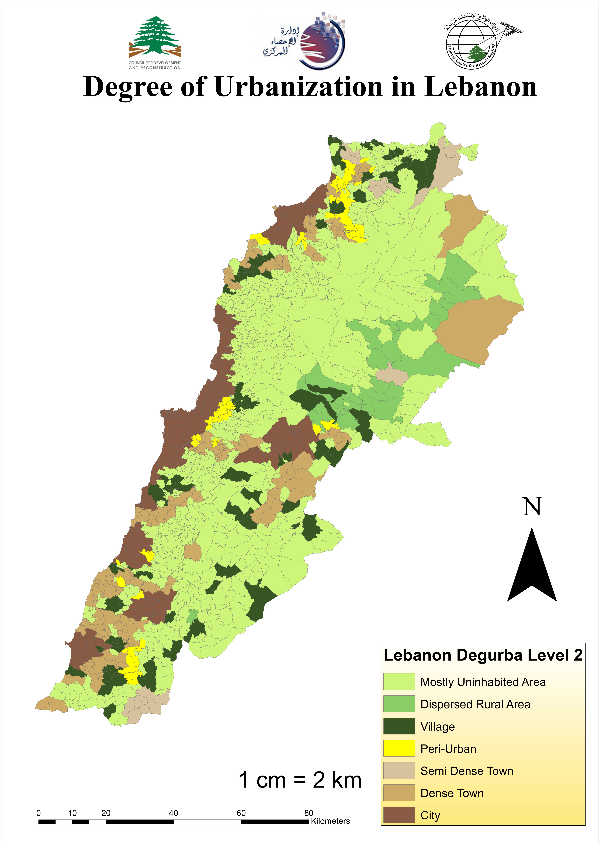 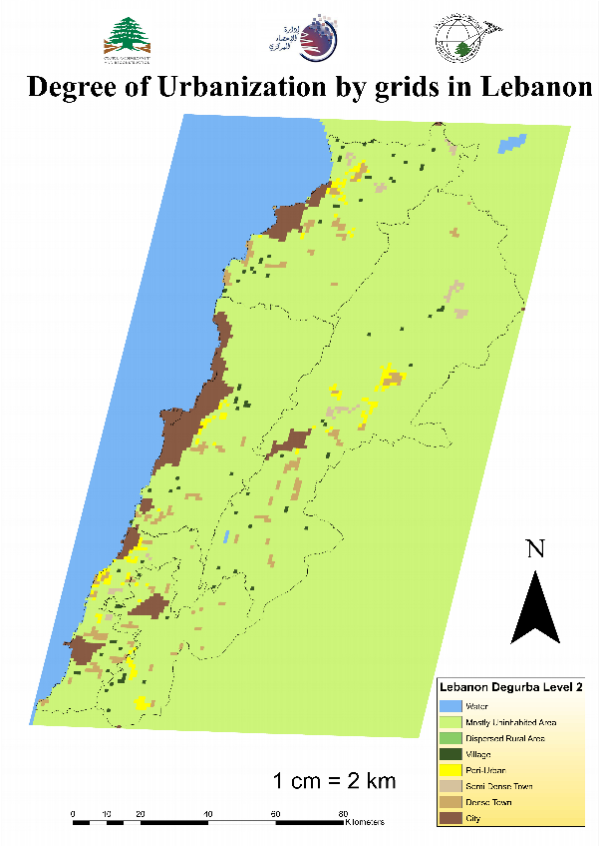 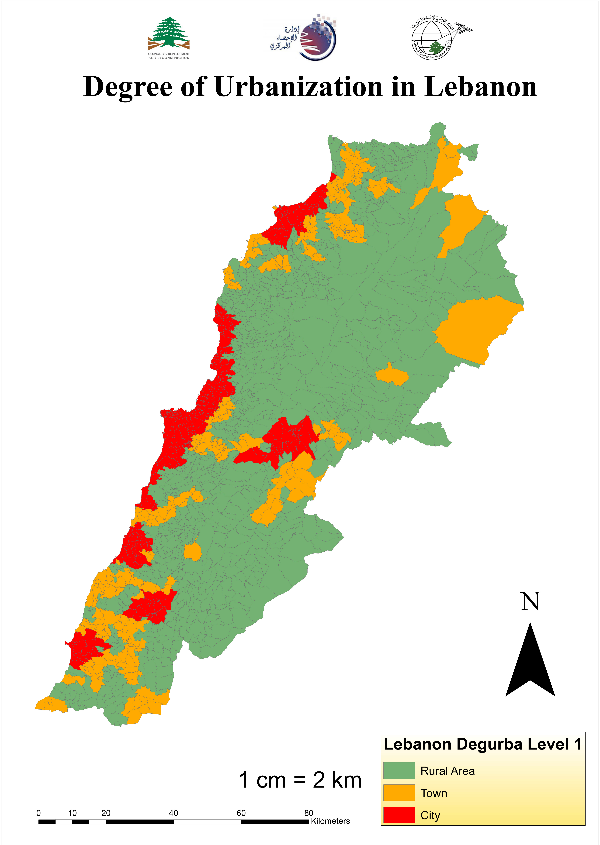 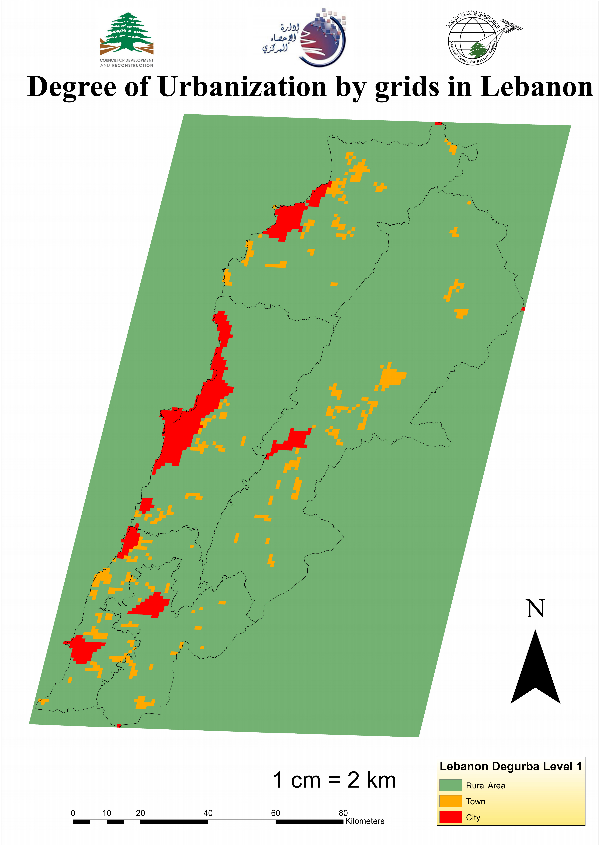 